Справка о посещении квартир, детей состоящих на различных профилактических учетах в период осенних каникул с 31 октября по 05 ноября 2016 годаЦель – профилактика безнадзорности и правонарушений учащихся, выявление и предупреждение случаев семейного неблагополучия, выяснение занятости  во время каникул.В соответствии с графиком проведения патронажей 31 октября и 01 ноября 2016 года зам. директором по БППВ Кудай-Мерген Ч.В., социальным педагогом начальных классов Монгуш А.В., психологом начальных классов Монгуш Ш.О. были посещены следующие 9 семей. В соответствии с графиком проведения патронажей  со 02 по 04 ноября 2016 года зам. директором по БППВ Кудай-Мерген Ч.В., социальным педагогом средних классов Багай-оол С.Ш., психологом старших классов Донгак С.А. были посещены следующие 19 семей.В соответствии с графиком проведения патронажей  05 ноября 2016 года зам. директором по БППВ Кудай-Мерген Ч.В., социальным педагогом старших классов Серен Б.В., психологом старших классов Донгак С.А. были посещены следующие 7 семей.По результатам патронажа членами комиссии составлены акты обследования ЖБУ, с детьми и родителями проведены профилактические беседы, родителям даны рекомендации педагогического характера..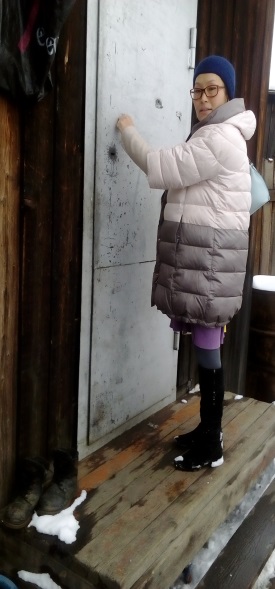 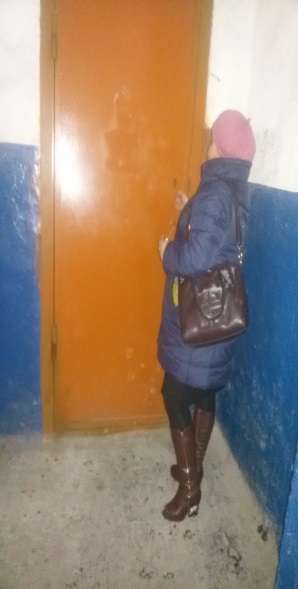 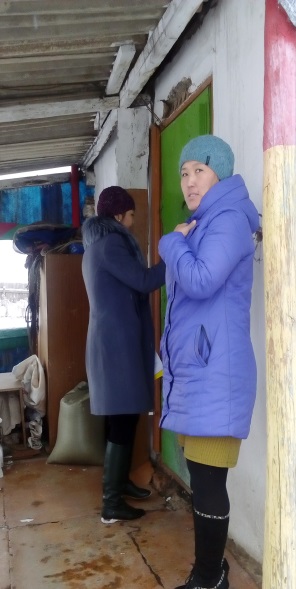 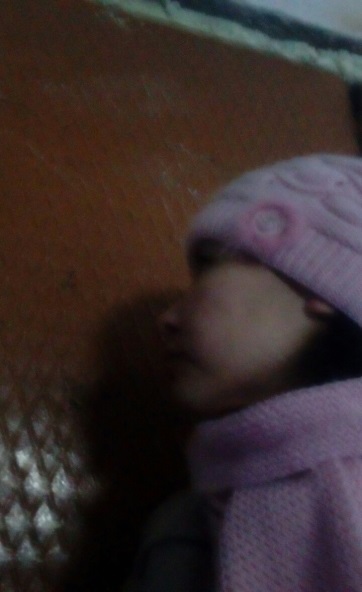 Справку составили: ________ Кудай-Мерген Ч.В. ______Серен Б.В._________ Багай-оол С.Ш. _____ Монгуш А.В.